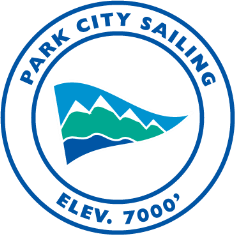 Park City Sailing AssociationPO Box 981236, Park City, Utah 84098
www.SAILpc.orginfo@ParkCitySailing.orgUtah Team Race Championship
September 10, 2016Organizing Authority: Park City Sailing AssociationNotice of Race1	RULESThe regatta will be governed by rules as defined in The Racing Rules of Sailing, including Appendix D, Team Racing Rules, except as noted by this Notice of Race and its Sailing Instructions.2	BOATS AND SAILS2.1	Elliott 6m class boats will be provided by the Organizing Authority (OA).2.2	Each boat will be rigged for mainsail and jib only.2.3	Standing rigging, including mast tuning, shall not be adjusted except by direction of the OA.3	TEAM3.1	Each competing team shall consist of skippers and crew for three boats with three or four crewmembers per boat.3.2	Skippers must be members of the club they represent on the entry deadline.3.3	Each skipper shall be a member of US Sailing or their National Governing Body at the time of the event.3.4	Membership exceptions to NOR 3.2 or 3.3 may be granted by the OA. Requests for exemptions shall be made in writing to the OA no later than September 8, 2016.4	ADVERTISINGNo advertising, except that provided by the OA, shall be displayed on hulls, sails, spars or stays.5	ELIGIBILITY AND ENTRYEntry is by invitation. The Entry Form and entry fees must be received by the OA no later than September 8, 2016 to confirm entry to the event. The Entry Form will be posted on the regatta web page at www.SailPC.org.6	FEESThe entry fee is $125 per crew ($375 per team) and includes continental breakfast and lunch, beverages, and prizes for the winning team.7	SAILING INSTRUCTIONSSailing Instructions will be available at the Competitor’s Meeting and may be posted on the regatta web page at www.SailPC.org prior to the event.8	VENUE	Racing will take place on the Jordanelle Reservoir, ½-1 NM south of the personal watercraft launching ramp.9	SCHEDULE OF EVENTS	Saturday, September 10	0800		Registration and continental breakfast					0900		Competitor’s Meeting					1000		Practice race for guest teams					1030		First Start Signal for morning races					1230		Lunch					1330		First Start Signal for afternoon races					1700		No Start Signal after this time	Start Signal(s) for sail-off or final round races may be started after this time							Awards shortly after racing10	FORMAT	The format and number of races will be described in the Sailing Instructions and at the Competitor’s Meeting and may be adjusted by the OA due to weather and/or time considerations.11	 COURSE	Courses will be diagrammed in the Sailing Instructions and may include starboard mark roundings.12	SCORING AND UMPIRING	Scoring and Umpiring will be in accordance with Appendix D, except as modified by the Sailing Instructions.13	LIFE JACKETS	All competitors must wear a Coast Guard approved PFD, or approved by the competitor’s National Authority, at all times while on the water, except while adding or removing clothing. Competitors shall provide their own PFDs.14	TEAM UNIFORMSTeams are encouraged to wear matching uniforms while racing.15	WAIVER AND DAMAGE DEPOSIT15.1	All competitors must sign a waiver form. All skippers will be required to provide proof of membership in US Sailing or their National Governing body. All skippers will be required to provide a $500 damage deposit prior to start of racing by providing credit card information or a $500 check made out to PCSA. Skippers should be aware that while the OA will attempt to identify all damage at the post-regatta inspection, often this is not possible due to the nature of the damage. The skipper is responsible for all damage, even if it is discovered after the post-regatta report is completed and signed. In the event there is material damage not covered by insurance and no one acknowledges responsibility (e.g. crews rotated among boats and no one reports the damage), the cost of repairs will be charged to all designated skippers on a pro-rated basis.15.2	Competitors should note that this event is due to generous donations from the Park City Sailing Association and any contact between boats will be reviewed by umpires and members of the OA and will likely result in scoring penalties and/or disqualifications of both parties.16	FUTHER INFORMATION16.1	Event Chair, Geoff Hurwitch		Geoff.Hurwitch@parkcitysailing.org16.2	Race Director, Michael Zavell		Michael.Zavell@parkcitysailing.org